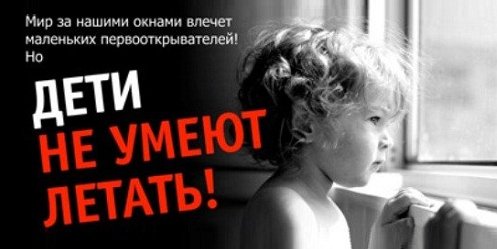 ОТКРЫТОЕ   ОКНО  -  ОПАСНОСТЬ ДЛЯ   РЕБЕНКА ! ! !ДЕТИ НЕ УМЕЮТ ЛЕТАТЬ!!!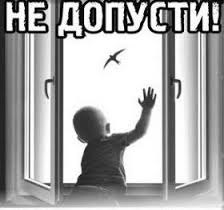 ОТКРЫТОЕ   ОКНО  -  ОПАСНОСТЬ ДЛЯ   РЕБЕНКА ! ! !